ACCUEIL DE LOISIRS ENFANCE (3-9 ans)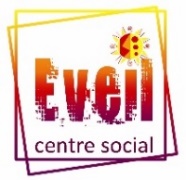 FICHE INSCRIPTION ETE 2023RENSEIGNEMENTS FAMILLEINSCRIPTIONRappel  Adhésion individuelle 2 €				Adhésion familiale 5 €Fait à :   				 Le :  Signature :ENFANTENFANTRESPONSABLE LEGALNom :Nom :Nom : Prénom : Prénom : Prénom : Age :Ecole :Adresse domicile --------------------------------------------------Code postal : ------              Commune :------------------Tél fixe :  ------------- / portable : -------------Mail :       --------------------------REGIME ALLOCATAIRE :   N° ALLOCATAIRE : ----------------QUOTIENT FAMILIAL : -------------------REGIME ALLOCATAIRE :   N° ALLOCATAIRE : ----------------QUOTIENT FAMILIAL : -------------------REGIME ALLOCATAIRE :   N° ALLOCATAIRE : ----------------QUOTIENT FAMILIAL : -------------------Accueil de 9H à 17H / Inscription à la journée PRIVILEGIEEAccueil de 9H à 17H / Inscription à la journée PRIVILEGIEEAccueil de 9H à 17H / Inscription à la journée PRIVILEGIEEAccueil de 9H à 17H / Inscription à la journée PRIVILEGIEEAccueil de 9H à 17H / Inscription à la journée PRIVILEGIEEGarderie à partir de 7H30 jusqu'à 19HGarderie à partir de 7H30 jusqu'à 19HLUNDIMARDIMERCREDIJEUDI VENDREDIGARDERIEGARDERIELUNDIMARDIMERCREDIJEUDI VENDREDIMATINSOIR1011121314SEMAINE 110-14 juilletFERIÉHeure arrivée-- H --Heure départ-- H --1718192021SEMAINE 217-21 juilletHeure arrivée-- H --Heure départ-- H --2425262728 SORTIESEMAINE 324-28 juillet Heure arrivée-- H --Heure départ-- H --3101020304 SORTIESEMAINE 431/07-04/08Heure arrivée-- H --Heure départ-- H --0708091011SEMAINE 5 7-11 aoûtHeure arrivée-- H --Heure départ-- H --1415161718SEMAINE 614-18 aoûtFERI EFERIÉHeure arrivée-- H --Heure départ-- H --2122232425 SORTIESEMAINE 721-25 aoûtHeure arrivée-- H --Heure départ-- H --2829303101 SORTIESEMAINE 828/08-01/09Heure arrivée-- H --Heure départ-- H --